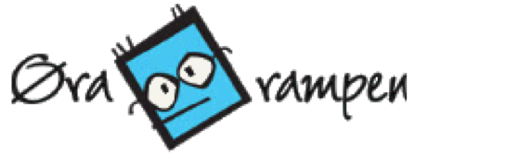 Referat fra møte i SU-SamarbeidsutvalgetTid: 13.september 2022 kl.14:00
Sted: Ørarampen barnehage – personalromForeldrerepresentanter:                       Ina Framvik, Jan Erik Søfteland
Representant fra personal:                   Christina Amundsen, Guro Hasselberg, 
Daglig leder:                                    Monika Amundsen
Ikke tilstede :                                  Bengt, Per Øyvind                              Referat fra møte 13.september 2022
Gjennomgang av referat fra forrige SU-møte: 

På foreldremøte den 28/9 skal det velges nye foreldrerepresentanter på hver avdeling. Vi snakker om at SU bør innkalle til et møte med foreldrerepresentantene 1 gang i året for å få i gang et samarbeid. Dette for å forbedre dialogen på generell basis, samt planlegge div. faste tradisjoner (17-mai, sommerfest ++)Info. om at vi har invitert Helsesykesøster til vårt foreldremøte som er satt til 28.september 2022
hun skal snakke om sykdom hos barn hvordan barn opplever barnehagehverdag sammenlignet med en hverdag i hjemmet.Alle tilsyn er lukket.
- små merknader/sidefunn på tilsyn fra Miljørettet helsevern, utbedret og dokumentert.Forslag om å ta bort tilbudet om tidlig levering i juli mnd.
Juli er en betalingsfri måned, samt mye vikarbruk og ønsker derfor å gå bort fra tilbudet om tidlig åpent denne sommermåneden. 
Dette betyr at vi holder ordinær åpningstid fra 07:30 – 16:30. i juli måned fra sommeren 2023. SU- har ingen innvendinger på dette forslaget og det meldes videre. Foreldreundersøkelse
Vi har laget en foreldreundersøkelse i papirformat med kommentarfelt som vil bli gjennomført ved årsskiftet. dette gir muligheter for at foreldre kan utdype sine svar, slik at barnehagen lettere kan ta til seg tilbakemeldingene og gjøre eventuelle endringer. Undersøkelsen er den samme som UDI kjører hvert år.
SU foreslår at undersøkelsen gjennomføres i løpet av januar.Gjennomgang av årsplan 2022/23Ingen innvendinger på utkastet av årsplanen. Det er foretatt noen justeringer og endringer som nytt tema arbeid, nytt punkt om foreldremøte for nye barn.Foreldresamarbeid
Foreldre til nye barn som starter til nytt barnehageår, vil få tilbud om foreldremøte før barnehagestart.  Det vil være fokus på viktig informasjon om barnehagen og barnehagestart, samt at de får bli kjent med inne og utemiljø.

Ina presenterer seg på foreldremøte, slik at foreldrene vet hvem som er i SU og at de kan kontakte henne ved eventuelle forespørsler, eller tilbakemeldinger som bør tas opp i SU-møte.Referent:Christina Amundsen